2    +    3    =    5Чтобы найти неизвестное слагаемое, нужно из суммы вычесть известное слагаемое.Х + 5 = 7Х = 7 - 5Х = 2______________________________________________________________________7    -    4    =    3Чтобы найти неизвестное вычитаемое, нужно из уменьшаемого вычесть значение разности.13 – Х = 5Х = 13 - 5Х = 8Чтобы найти неизвестное уменьшаемое, нужно сложить вычитаемое и значение разности.Х – 8 = 6Х = 8 + 6Х = 142         3    =    6Чтобы найти неизвестный множитель, нужно произведение разделить на известный множитель.Х   5 = 30Х = 30 : 5Х = 6______________________________________________________________________8    :    4    =    2Чтобы найти неизвестный делитель, нужно делимое разделить на частное.14 : Х = 7Х = 14 : 7Х = 2Чтобы найти неизвестное делимое, нужно делитель умножить на частное.Х : 8 = 2Х = 8   2Х = 16Увеличить НА …      +Уменьшить НА …     -______________________________________________________________________________________________________________________________________________Увеличить В … РАЗ     Уменьшить В … РАЗ     :_____________________________________________________________________________________________________________________________________________Чтобы узнать, на сколько одно число больше или меньше другого, нужно из большего числа вычесть меньшее.___________________________________________________                                 :Чтобы узнать, во сколько раз одно число больше или меньше другого, нужно большее число разделить на меньшее.___________________________________________________________________________________________________________________________________________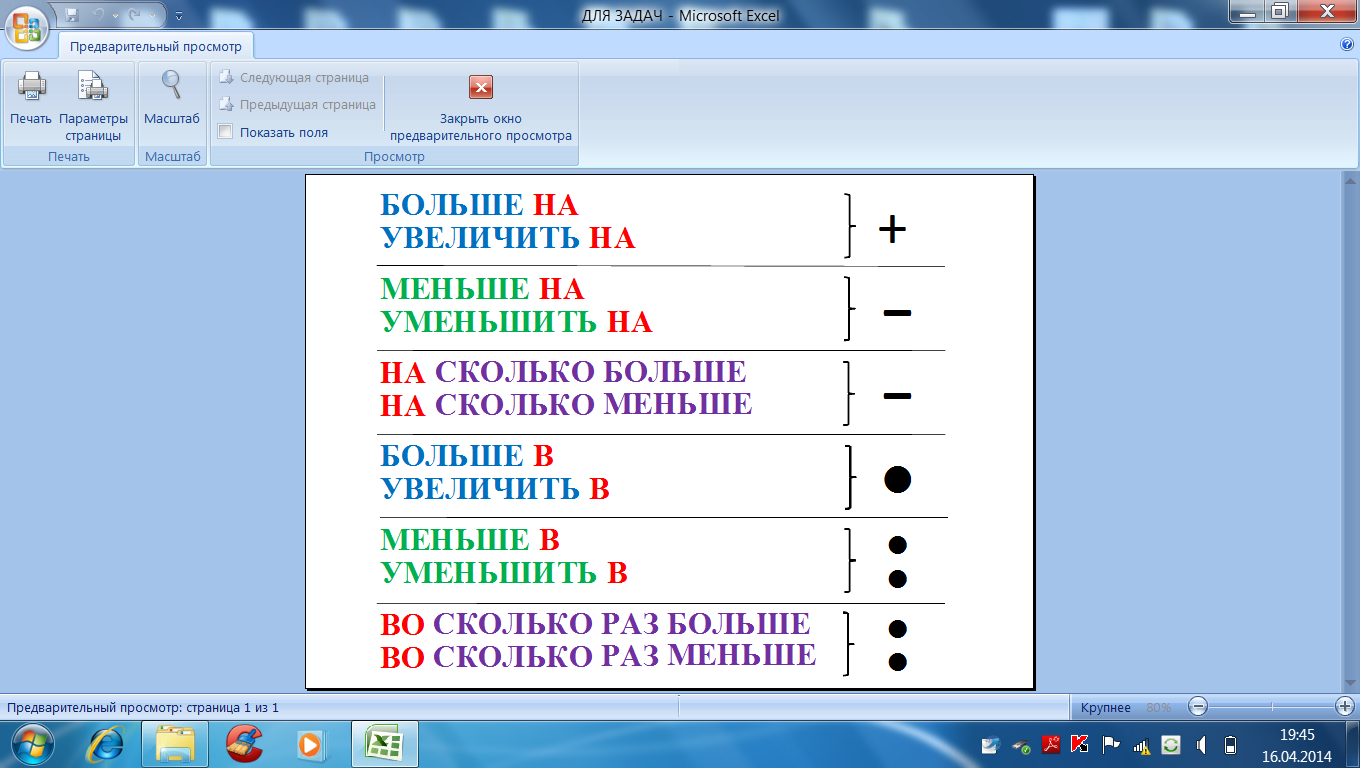 ЗАПОМНИ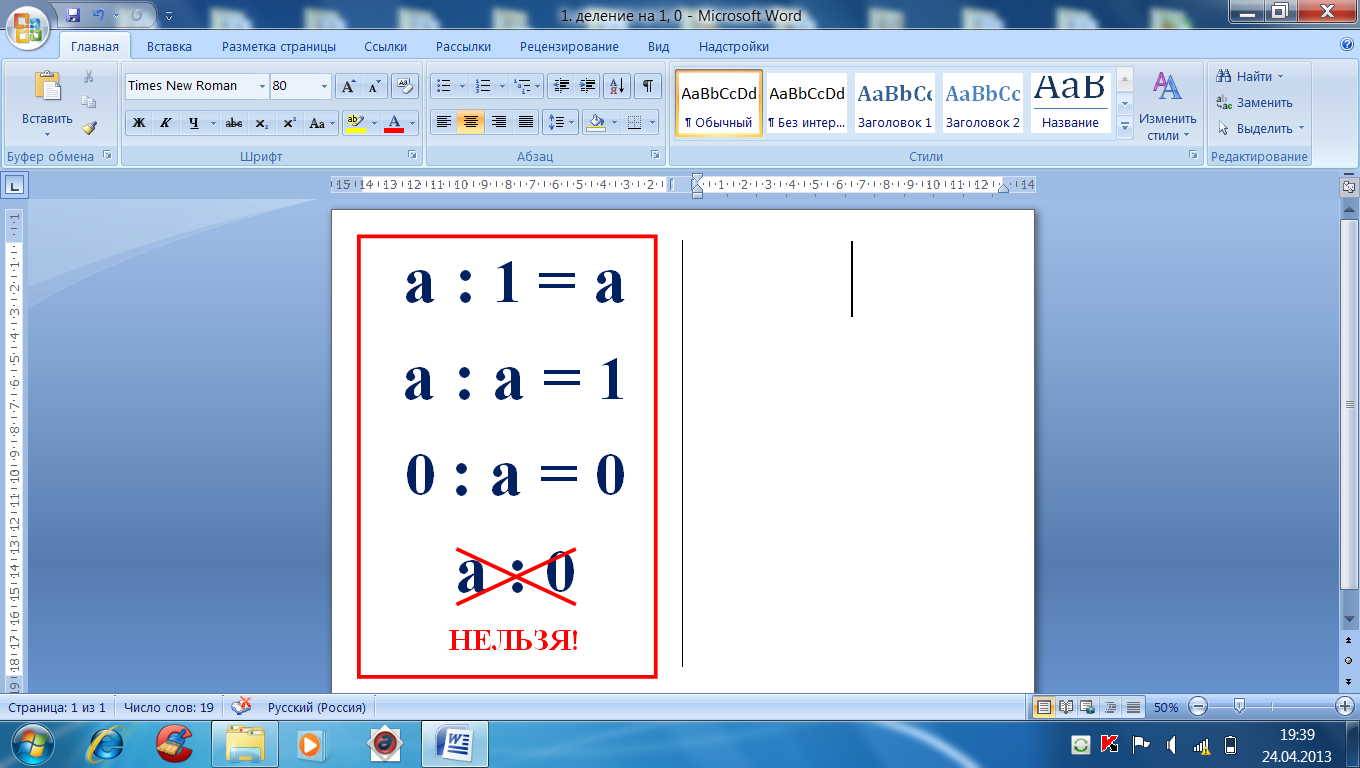 1 дм2 = 100 см21 см2 = 100 мм21 м2 = 100 дм2Дроби 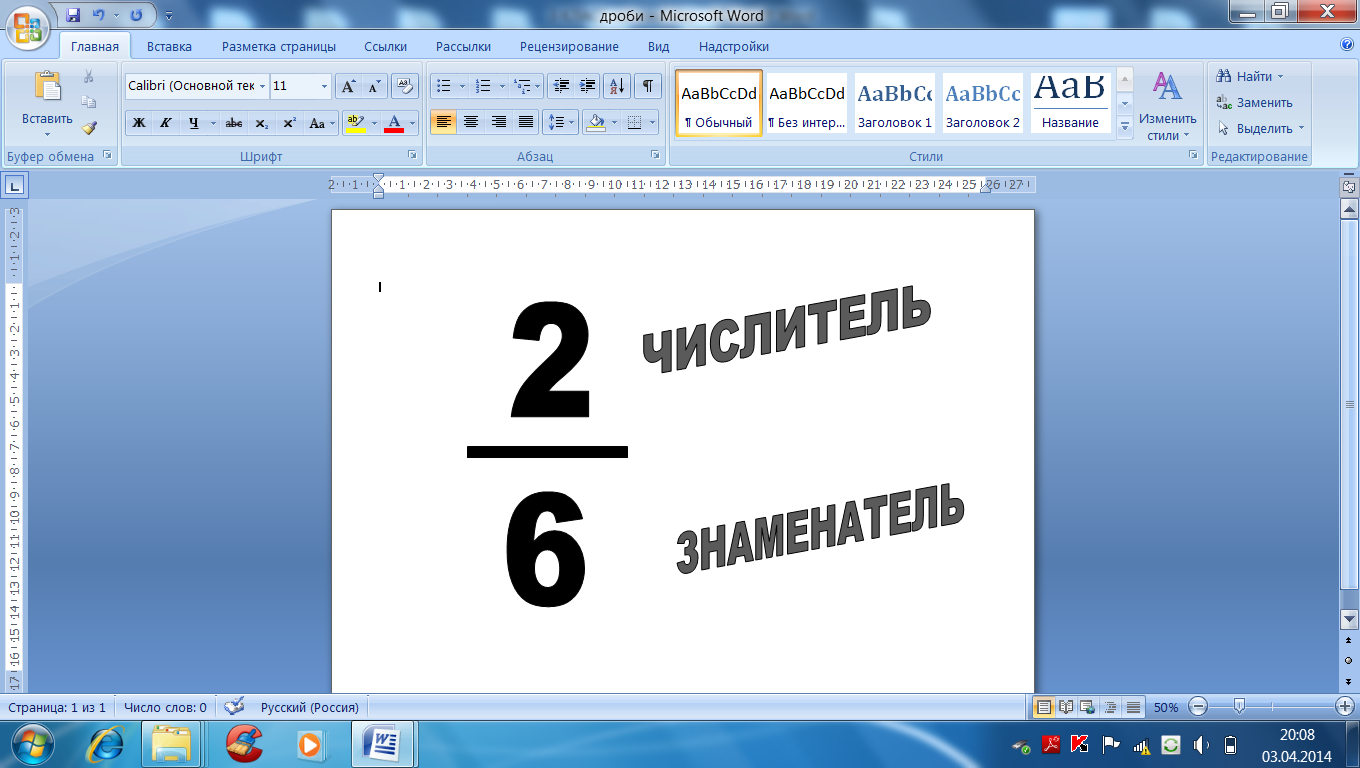 Периметр прямоугольника(сумма длин всех сторон) Р = а+b+a+bР = (а+b) x 2Р = а x 2+b x 2__________________________________________________________________________________________________________________________________Площадь прямоугольника(произведение его смежных сторон) S = а x bсм2,  дм2, м2 и т.д.СВОЙСТВА СЛОЖЕНИЯПереместительное свойство: от перемены мест слагаемых сумма не изменяется.  a + b = b + aСочетательное свойство (1): если выражение содержит только действия сложения, то их можно выполнять в любом порядке.    7+2+3          (7+2)+3          7+(2+3)Сочетательное свойство (2): если при сложении нескольких чисел сумму рядом стоящих слагаемых заменить её значением, значение общей суммы не изменится.                 a + b + c = (a + b) + c = a + (b + c)____________________________________________СВОЙСТВА   УМНОЖЕНИЯПереместительное свойство: от перемены мест множителей значение произведения не изменится.a     b = b + aСочетательное свойство: если при умножении нескольких чисел произведение рядом стоящих множителей заменить его значением, значение общего произведения не изменится.                 a + b + c = (a + b) + c = a + (b + c)Распределительное свойство умножения относительно сложения: значение произведения суммы на число не изменится, если на него умножить каждое слагаемое и полученные результаты сложить.  (a + b)   c = a + c + b + c